Р Е Ш Е Н И ЕДевятнадцатой сессии Совета депутатов муниципального образования «Ябоганское сельское поселение» третьего созыва«24» сентября 2015 г.                   с.Ябоган                                  № 3-40О внесении изменений и дополнений в Устав муниципального образования Ябоганское сельское поселениеРуководствуясь Федеральным законом от 06.10.2003 № 131-ФЗ «Об общих принципах организации местного самоуправления в Российской Федерации», Совет депутатов Ябоганского сельского поселенияР Е Ш И Л: 1. Внести  в Устав Ябоганского сельского поселения следующие изменения и дополнения:Пункт 7 части 1 статьи 4 изложить в следующей редакции:«7) обеспечение условий для развития на территории поселения физической культуры, школьного спорта и массового спорта, организация проведения официальных физкультурно-оздоровительных и спортивных мероприятий поселения;»;            1.2) Пункт 4 части 3 статьи 11 изложить в следующей редакции:«4) вопросы о преобразовании Ябоганского сельского поселения, за исключением случаев, если в соответствии со статьей 13 Федерального закона от 06.10.2003 № 131-ФЗ «Об общих принципах организации местного самоуправления в Российской Федерации» для преобразования поселения требуется получение согласия населения поселения, выраженного путем голосования либо на сходах граждан.»;1.3) Пункт 3 статьи 14 изложить в следующей редакции:«3) Порядок назначения и проведения опроса граждан определяется решением Совета депутатов в соответствии с законом Республики Алтай»;1.4) Пункт 8 статьи 26 изложить в следующей редакции:             «8) обеспечение условий для развития на территории поселения физической культуры, школьного спорта и массового спорта, организация проведения официальных физкультурно-оздоровительных и спортивных мероприятий поселения;»; 1.5)  В пункте 10 статьи 26  слово «утверждение» заменить словом «разработка»;1.6)  Статью 26 дополнить пунктами 24.1, 24.2 следующего содержания:«24.1) ведение реестра муниципальных служащих в поселении;«24.2) осуществление муниципальных заимствований в соответствии с Бюджетным кодексом российской Федерации;»;1.7) В абзаце первом части 5 статьи 29 слова «затрат на их денежное содержание» заменить словами «расходов на оплату их труда»;1.8) Часть 1 статьи 4 дополнить пунктами 14, 15, 16, 17, 18, 19, 20, 21, 22, 23, 24 следующего содержания:«14) создание условий для развития местного традиционного народного художественного творчества в сохранении, возрождении и развитии народных художественных промыслов в поселении;15) участие в организации деятельности по сбору (в том числе раздельному сбору) и транспортированию твердых коммунальных отходов;16) утверждение генеральных планов поселения, правил землепользования и застройки, утверждение подготовленной на основе генеральных планов поселения документации по планировке территории, выдача разрешений на строительство (за исключением случаев, предусмотренных Градостроительным кодексом Российской Федерации, иными федеральными законами), разрешений на ввод объектов в эксплуатацию при осуществлении строительства, реконструкции объектов капитального строительства, расположенных на территории поселения, утверждение местных нормативов градостроительного проектирования поселений, резервирование земель и изъятие земельных участков в границах поселения для муниципальных нужд, осуществление муниципального земельного контроля в границах поселения, осуществление в случаях, предусмотренных Градостроительным кодексом Российской Федерации, осмотров зданий, сооружений и выдача рекомендаций об устранении выявленных в ходе таких осмотров нарушений;17) организация ритуальных услуг и содержание мест захоронения;18) осуществление мер по противодействию коррупции в границах поселения;19) участие в профилактике терроризма и экстремизма, а также в минимизации и (или) ликвидации последствий проявлений терроризма и экстремизма в границах поселения;20) участие в предупреждении и ликвидации последствий чрезвычайных ситуаций в границах поселения;21) создание условий для реализации мер, направленных на укрепление межнационального и межконфессионального согласия, сохранение и развитие языков и культуры народов Российской Федерации, проживающих на территории поселения, социальную и культурную адаптацию мигрантов, профилактику межнациональных (межэтнических) конфликтов;22) создание условий для массового отдыха жителей поселения и организация обустройства мест массового отдыха населения, включая обеспечение свободного доступа граждан к водным объектам общего пользования и их береговым полосам;23) организация и осуществление мероприятий по территориальной обороне и гражданской обороне, защите населения и территории поселения от чрезвычайных ситуаций природного и техногенного характера;24) осуществление мероприятий по обеспечению безопасности людей на водных объектах, охране их жизни и здоровья».1.9) Часть 1 статьи 21 Устава дополнить предложением следующего содержания:«Глава сельского поселения исполняет полномочия Председателя сельского Совета депутатов.».2. Направить настоящее Решение  на государственную регистрацию в течение 15 дней со дня его принятия.3. Пункты 14, 15, 16, 17, 18, 19, 20, 21, 22, 23 и 24, введенные настоящим Решением в статью 4 Устава Ябоганского сельского поселения, вступают в силу с 1 января 2016 года..ГлаваЯбоганского сельского поселения                                   Г.В.СурасмановРоссийская Федерация Республика Алтай              Совет  депутатов  муниципального                        образования   Ябоганское  сельское поселение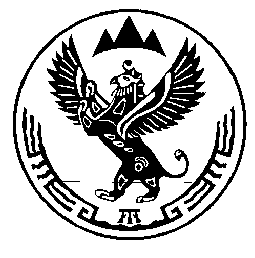 Россия ФедерациязыАлтай РеспубликаJабаган Jурттынмуниципал  тозомолининдепутаттарСоведи